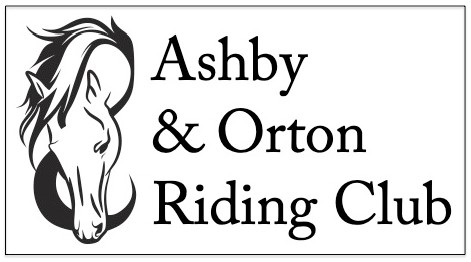 2023 Season - EVENT ENTRY FORMEntry forms will not be accepted unless accompanied by the correct fees.Please make cheques payable to Ashby and Orton Riding Club.Please send completed forms to: Mandy Forsyth, 138 Spring Cottage, Overseal, Swadlincote, Derbyshire DE12 6ND.… or … Call, Message or Text Mandy on 07581 680740Fees: Showing: Member £7.00 … Non-member £9.00Dressage: Member £12.00 … Non-member £15.00Disclaimer Legal Liability:  Neither the club, not any person acting on its behalf, will accept liability for any loss, damage, accident injury or illness to horses, ponies, riders, spectators or any other person or property whatsoever. All vehicles are parked at the owner's risk. No responsibility will be accepted for damage to or loss from vehicles parked on the show ground. Signature: Juniors, signature of parent/guardian Date: 